 Unlocking the potential…            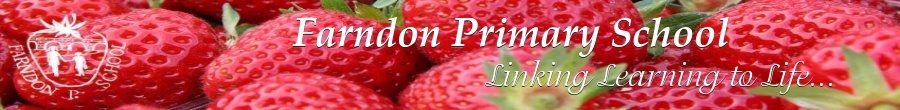 Sporting Achievements 2016 - 17September:Year 6 pupils had a great time at their residential at Robinwood. They went on canoes, made their own raft, too part in archery competitions and even did the zip wire, giant swing and trapeze. They faced their fears and did so well.Premier Sports have begun their tag rugby lunch time clubs.The upper juniors had expert coaching in hockey from Jaynne Haggis.After school clubs are up and running with Jinnie Tong doing street dance and Premier Sports are offering Multi-Skills and Tag Rugby.Miss Schofield has begun her Cheerleading club with the Junior girls complete with red coloured pom poms.The season has started well! Our first Rugby trophy!! Our Year 5 and 6 rugby team have only had the chance for a few training sessions during their lunch times. They performed so well and achieved a famous victory. Rugby ChampionsIt was the turn of our Year 3 and 4 rugby team this time. They entered the Broxton schools rugby tournament with Mr Bond at the helm. They played fantastically well and won all of their 6 matches; they scored 30 tries and conceded only 9. Rugby ChampionsOctoberIt was cross country again where we have traditionally done well. There were 6 races in all and we won 5 and came second in 1. Jamie won in Year 1 and Joshua Evans in Year 2. James won in Year 3 and Jonnie in Year 4. Juliette came second in the Year 5/6 girls race and Tom won the Year 5/6 boys race. Overall winners for the fourth year running. Cross country ChampionsThe Year 3 and 4 footballers began their title defence. They played 3 matches against Tarvin, Dee Point and Tattenhall. They won all 3 matches. The dream lives on. It was a 4 - 1 agaisnt Tattenhall, followed by a tight 1 - 0 win against Tarvin. The final game was a 4 - 2 win against Dee Point school. Harry was man of the match as scored vital goals at crucial times. Top of the league so far...We held our intra house rugby competition. It was a fantastic afternoon with the Year 3 and 4 and then Year 5 and 6 battling it out in their Houses. Victory in this tournament will give them vital points towards the House Sports Trophy that is earned at the end of the year. On this occasion, Beech won on try difference in Year 3 and 4. In the upper juniors, Beech also won. But there is a long way to yet.Our Year 5 and 6 hockey team competed against other schools in the Broxton area. They won one and lost one in the group stage, but qualified for the semi-final. We beat Malpas 4 - 0 and met Tattenhall in the final. In the group stage they had got the better of us. However, the team rose to the challenge and won 2 -1. Hockey ChampionsThe year 5 and 6 football team ground out a 2 - 0 win in their cup match against Oldfields. Fingers crossed for a kind draw in the next round.The winning streak came to an end and Tattenhall got their own back. Out of 16 Chester schools, we won all our matches and made it to the final. The final finished level and went into Golden Goal. This time Tattenhall edged it. Runners Up. NovemberThe year 5 and 6 team had their first league match against Huntingdon. It was a great performance and we won 5 - 1. Travis, Cameron, Todd and a brace from Leo completed the scoring. Cameron in Year 6 put in a man of the match performance. In the other match, they went behind twice. However, 2 goals from James and a world class free kick from Tom put us in the lead. James chipped in with a goal and Alex moved into midfield and scored a hat trick. The game finished 7 - 2. Man of the match was Tom.We took a team of Year 1 and Year 2 pupils to a multi-skills event. Other schools took part and our children were fantastic. The year 5 and 6 football had a winner takes all league and cup match against Newton Primary. After going 2 goals up by Daniel and Todd, we were then pegged back and forced to rely on counter attack. Finished with a 2 - 1 win and the quarter finals beckon. Todd was the man if the match.  Our Year 5 and 6 team took part in the Chester Schools U11 Tournament. against 26 other Chester schools. They won all their group games 1 - 0 and went through to the Quater finals. It finished 0 - 0 and went to the dreaded penalties. Sadly, we lost 2 -1. Quarter finalistsTwo matches against Guilden Sutton. Our Whites played in a league match. It was a tight affair with missed chances and a penalty miss. Finished all level at 1 - 1. The Golds played incredibly well and romped to a 7 - 2 win.JanuaryThis term we offer before or after school clubs for gymnastics, jolly olly football, judo, netball and tae-kwon-do.The Year 5 pupils had the Hoops for Health programme. They had lessons on healthy eating and a healthy lifestyle from some of the Chester Phoenix players and then got some expert coaching from them.Year 5 and 6 athletics team competed in the Heber tournament. It involved running, hurdles, jumping and throwing. Our team consisted of 20 children. They did fantastically well and finished second on 244 points. Just 12 points behind first place. Runners UpThe Year 3 and 4 team played their fourth league match of the season against University Free School in Hoole. There were several Year 3 players making their debuts and there were no sign of nerves. We won 13 - 1 making it 4 wins out of 4 and so we stay top of the league. A tricky game with St Clare's next week. Year 3 and 4 football team played St Clares. It was a tough close match and we suffered our first defeat of the season, losing 4 - 2. That is played 4 Won 4 Lost 1.February Mr Bond took our Year 3 and 4 athletics team to defend their title from last year. They gave it their all and came a creditable 3rd place. Well done to all involved.Miss Brown and a team of parents have been working hard, training the girls in netball at their club every week. They had their first Chester league match against Christleton who have the reputation of being a top team. They put in a battling performance but lost this time 7 - 0. This was their first ever match and I am sure they will have learnt a lot ready for their match.Both our teams had league matches against Mill View and we had mixed fortunes. The Year 3 and 4 team battled back from 3 - 1 down to draw level, but eventually lost 5 - 3. However, the Year 5 and 6 team put in a fine performance and won their match 4 - 2. That puts them top of the league with two games to play.This half term lots of children are enjoying fencing club.MarchThe Year 5 and 6 handball team went to defend their crown on Thursday. It was an epic attempt but this time it was runners up. We lost in the final in extra time to a penalty. Runners UpThe Year 5 and 6 football team were at their best in the quarter-final of the cup. It was a convincing 6 - 1 win against Dee Point. It is Belgrave in the semi-final. The Year 5 and 6 basketball team played a tournament at Cheshire Phoenix. The day began well with 4 wins out of 4 in the group stage. We played the final at half time in front of a large crowd. We took the lead but with seconds left thet drew level. We lost out on the dreaded penalty shoot out! Runners upThe Year 5 and 6 netball team, after years of coming so close, finally came home with the trophy. The A team lost to Tattenhall, but followed up with wins against Farndon B, Tilston, Tushingham and Bickerton. They won the league format on goal difference. ChampionsIntra House sport for Year 5 and 6. The boys were involved in a 5-a-side tournament. Beech came out on top in first place. Maple were second - Willow came third and Sycamore fourth. These are all valuable points towards the Intra House Sports Trophy. The girls took part in a round robin netball tournament. Maple came out as the victors. Willow came second, Sycamore third and Beech were fourthTough league match in football against Hoole. A late Todd goal gave us a 3 - 2 victory. A draw in our last game is enough to win the league. Final league match of the season against Christleton. It was so tense knowing what was at stake. First clean sheet of the season and a 2 - 0 win. League winners for the first time. ChampionsOur Year 5 and 6 netabll had a great win against Acresfield in a league match. They won 14 - 2. AprilSemi-final of the cup against Belgrave. A tense match but we raced into a 3 -1 lead. But the match finsihed 3 -3 and the dreaded extra time. We lost 5 - 3 so no cup dream this time. The Year 5 and 6 team went to Liverpool in the champions trophy. They did so well drawing 3 matches and losing 1. Well done everyone. The Year 1 and 2 football team had a tournament at the Heber High School. They played amazingly well. They won 3 matches and drew 2. Undefeated and Champions. The Year 3 and 4 team had their Broxton tournament on the same day. They played well and won 3 matches and drew 1, but sadly lost to Malpas. We finished third. MayThe netball team had a great win against Tarvin in their next league match. They romped to a 9 - 0 win.The Year 3 and 4 hockey team played so well in the Deeside Ramblers tournament. 2 wins and a draw was not good enough for the final this time. We missed out on goal difference. We sent 12 girls to a festival of football at the Heber. They had a great time learning skills, training and then played matches. JuneJunior Sports Day. A fantastic day had by all and Beech were victorious with over 300 points. During Health Week, we had a visit from a Paralympian who did keep fit workshops with all the children. We sent two football teams to the Broxton Federated Cup. As it was rain affected they had two finals and both our teams made it through. The Year 6 team was dogged by injury and narrowly lost 1 - 0 to Tattenhall. Our Year 5 team drew 0 - 0 with Malpas. It was tense in the penalty shoot out. Tom scored the winner for a 3 - 2 victory. Champions and Runners Up. Year 3 and 4 league match against St Oswalds. A terrific win 5 - 3. Team captain Jonnie scored 4 goals and his brother Sam scored the fifth. Tom was man of the match; great in defence and good distribution. Mr Ames came in to do tennis coaching with Years 1 - 6. We sent a Year 6 team to the Heber rounders tournament. Having won it for thelast 3 years, hopes were high. We won the first match against Tilston 6.5 to 2.5. Then we followed this with victory against Bickerton 3.5 to 1.5. Malpas pipped us 5.5 to 4.5 so runners up this time. Runners UpLeague match with Year 3 and 4. We played Upton Heath and lost 5 -1. Still second in the league though. JulyOur Year 5 and 6 cricket team played in the Broxton tournament. They did so well, beating Tilston, Tushingham and Malpas. We narrowly lost to Tattenhall meaning that is was a 3 way tie for points. We won, having scored the most runs. ChampionsThe Year 3 and 4 then had their cricket tournament. They had wins against Tilston, Tushingham,  Bickerton and Malpas. We finished level on points with Tattenhall. They won as scored more runs. Runners UpWe took an athletics team to Deanery sports. The children won the long jump team trophy